March 18, 2019A-125092EMILY FARAH, ESQUIREDUQUESNE LIGHT ENERGY, LLC411 SEVENTH AVENUE, 15-7PITTSBURGH, PA  15219Dear Ms. Farah:	On March 7, 2019, the Commission received your filing deemed Name/Entity Change Request from ValuSource Energy Services, LLC to Duquesne Light Energy, LLC.  It has been determined your filing is missing information for the following reason:	No $350.00 filing feePlease be advised that you are directed to forward the requested information to the Commission within 20 days from the date of this letter.  Failure to respond may cause Commission staff to initiate a formal proceeding that may lead to cancellation of ValuSource Energy Services, LLC’s natural gas supplier license, fines and penalties, removal of the company’s information from the Commission’s website, and notification to all gas distribution companies in which ValuSource Energy Services, LLC is licensed to do business.	Should you have any questions please contact our Bureau at 717-772-7777.								Sincerely,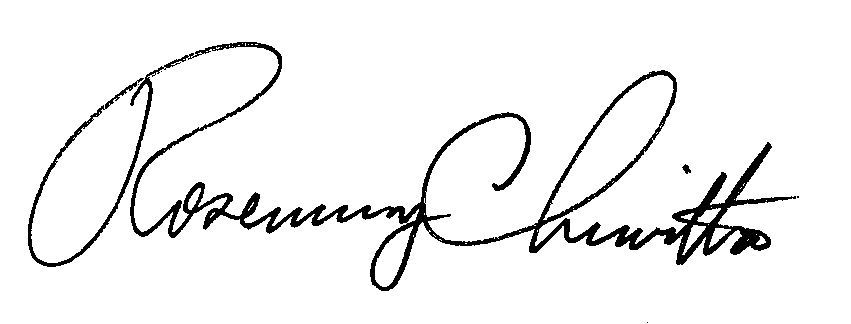 Rosemary ChiavettaSecretaryRC:AELcc: File Room      Technical Utility Services